APPLICATIONS MUST BE SUBMITTED BY FEBRUARY 20, 2020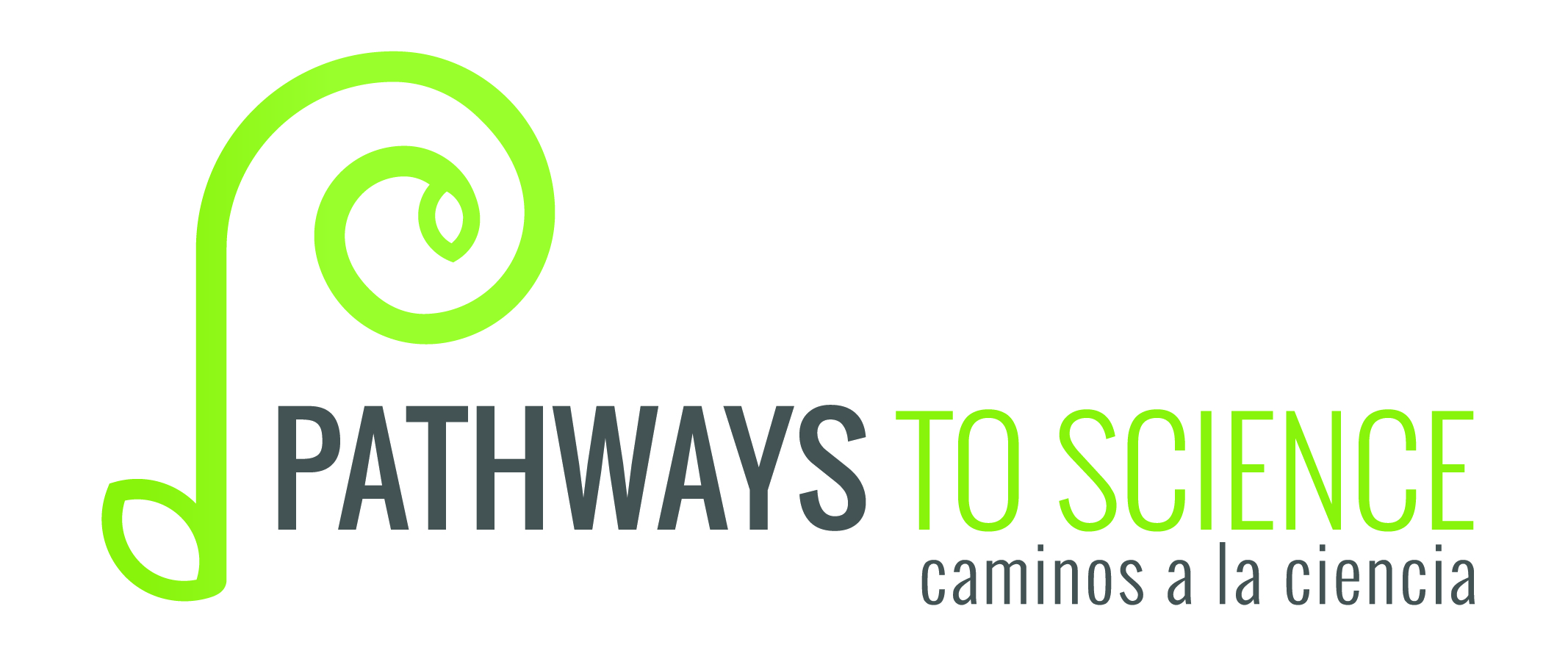 Caminos a la CienciaStudent Application2020STUDENT INFORMATIONPlease print:Name ___________________________________________  Date of birth ______________________Current mailing address_______________________________________________________________				street				city		state		zipEmail address: ______________________________________ Country of Citizenship: _____________Current Grade: 	  Freshman  Sophomore  Other ________________________________Name of your high school ___________________________________________Name of your guidance counselor _____________________________________What STEM areas interest you?  (check as many as apply)  Chemistry   Biology   Physics   Engineering    Math    Environmental Science   Astronomy    Earth Science   Other _________________________Current GPA: _________	List the lab science courses you have taken, with your grade:________________________________________________________________________________________________________________________________________________________________________What extracurricular activities do you participate in?  ____________________________________________________________________________________________________________________________________________________________________________________________________________________________________________________________Race/Ethnicity - Do you identify as Hispanic/Latino?   Yes	 NoIf chosen for our program, could you commit to attending the Caminos a la Ciencia summer camp at Randolph-Macon College from June 27-July 2, 2020?   Yes	 NoReferences:  Please provide the name of one reference from an individual who is not related to you who can provide information about your aptitude for science, your academic abilities, or both.  Please have this individual e-mail a letter of recommendation to Molly Smith, Caminos a la Ciencia Program Coordinator, at mollysmith@rmc.edu. Reference: Name _______________________________Relationship to Applicant: ___________________Email address: _________________________________ Phone: ________________________Personal Essay: Please provide a personal essay.  Your personal essay should specifically address the following questions:What is your particular science interest (chemistry, biology, or physics)?  Why are you interested in this area?Why do you want to participate in the Caminos a la Ciencia summer residential experience? Please type your essay and limit it to two double-spaced pages (500 words).  Essays can be in English or in Spanish.  You can attach your essay to this document.I pledge that the above information is true and complete to the best of my knowledge:							___________________________________student signature							___________________________________									parent signature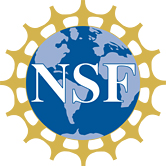 APPLICATIONS MUST BE SUBMITTED BY FEBRUARY 20, 2020